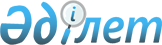 Об определении специализированных мест для организации и проведения мирных собраний, порядка использования специализированных мест для организации и проведения мирных собраний, норм их предельной заполняемости, а также требований к материально-техническому и организационному обеспечению специализированных мест для организации и проведения мирных собраний, границ прилегающих территорий, в которых запрещено проведение пикетирования в Иргизском районеРешение Иргизского районного маслихата Актюбинской области от 21 сентября 2020 года № 332. Зарегистрировано Департаментом юстиции Актюбинской области 29 сентября 2020 года № 7498
      В соответствии со статьей 6 Закона Республики Казахстан от 23 января 2001 года "О местном государственном управлении и самоуправлении в Республике Казахстан", статьями 8 и 9 Закона Республики Казахстан от 25 мая 2020 года "О порядке организации и проведения мирных собраний в Республике Казахстан", Иргизский районный маслихат РЕШИЛ:
      1. Определить специализированные места для организации и проведения мирных собраний в Иргизском районе, порядок использования специализированных мест для организации и проведения мирных собраний, нормы их предельной заполняемости, а также требования к материально-техническому и организационному обеспечению специализированных мест для организации и проведения мирных собраний, согласно приложению 1 к настоящему решению.
      2. Определить границы прилегающих территорий, в которых запрещено проведение пикетирования в Иргизском районе согласно приложению 2 к настоящему решению.
      3. Государственному учреждению "Аппарат Иргизского районного маслихата" в установленном законодательством порядке обеспечить государственную регистрацию настоящего решения в Департаменте юстиции Актюбинской области.
      4. Настоящее решение вводится в действие по истечении десяти календарных дней после дня его первого официального опубликования. Специализированные места для организации и проведения мирных собраний, порядка использования специализированных мест для организации и проведения мирных собраний, норм их предельной заполняемости, а также требований к материально-техническому и организационному обеспечению специализированных мест для организации и проведения мирных собраний в Иргизском районе
      1. Для организации и проведения собраний, митингов, пикетирования:
      2. Для организации и проведения демонстраций, шествий:
      Порядок использования специализированных мест для организации и проведения мирных собраний
      1. Настоящий порядок использования специализированных мест для организации и проведения мирных собраний (далее-Порядок) разработан на основании Закона Республики Казахстан от 25 мая 2020 года "О порядке организации и проведения мирных собраний в Республике Казахстан" и определяет порядок использования специализированных мест для организации и проведения мирных собраний (далее - Закон).
      2. Специализированные места для организации и проведения мирных собраний являются местами общего пользования и определены местным представительным органом Иргизского района для проведения мирных собраний.
      В специализированных местах для проведения мирных собраний – проводятся публичные мероприятия, являющееся по своему характеру мирными, ненасильственными и невооруженными, не создающими угрозу интересам государственной безопасности, общественного порядка, охраны здоровья, защиты нравственности населения, прав и свобод других лиц.
      В специализированных местах для проведения мирных собраний запрещается проведение собраний, митингов, демонстраций, шествий и пикетирования в нарушение действующего Закона.
      При введении чрезвычайного, военного положения или правового режима антитеррористической операции на период их действия проведение мирных собраний может быть запрещено или ограничено в порядке, установленном Законами Республики Казахстан "О чрезвычайном положении", "О военном положении" и "О противодействии терроризму".
      Мирные собрания в специализированных местах не могут начинаться ранее 9 часов и заканчиваться позднее 20 часов по местному времени в день проведения мирных собраний.
      Отношения нерегулируемые настоящим Порядком регулируются в соответствии с действующим законодательством Республики Казахстан. Границы прилегающих территорий, в которых запрещено проведение пикетирования в Иргизском районе
      Сноска. Приложение 2 – в редакции Решение Иргизского районного маслихата Актюбинской области от 18.03.2024 № 115 (вводится в действие по истечении десяти календарных дней после дня его первого официального опубликования).
      Определить следующие границы прилегающих территорий, в которых запрещено проведение пикетирования:
      1) в местах массовых захоронений;
      2) на объектах железнодорожного, водного, автомобильного транспорта и прилегающих к ним территориях– 800 метров;
      3) на территориях, прилегающих к организациям, обеспечивающим обороноспособность, безопасность государства и жизнедеятельность населения– 800 метров;
      4) на территориях, прилегающих к опасным производственным объектам и иным объектам, эксплуатация которых требует соблюдения специальных правил техники безопасности – 800 метров;
      5) на магистральных железнодорожных сетях, магистральных трубопроводах, национальной электрической сети, магистральных линиях связи и прилегающих к ним территориях– 800 метров.
					© 2012. РГП на ПХВ «Институт законодательства и правовой информации Республики Казахстан» Министерства юстиции Республики Казахстан
				
      Председатель сессии Иргизского районного маслихата 

М. Турымов

      Секретарь Иргизского районного маслихата 

К. Қосаяқов
Приложение 1 к решению Иргизского районного маслихата от 21 сентября 2020 года № 332
№
Специализированное место
Материально-техническое оснащение
Норма их предельной наполняемости
1
село Иргиз, площадь возле здания Дома культуры "Арай" (село Иргиз, улица А. Жангелдина, 37)
- искусственное освещение;
- точка для подключения электроэнергии;
- камера видеонаблюдения и видеофиксации;
- оборудование, позволяющее обеспечить соблюдение санитарных норм и правил (урны для мусора);
- парковка;
- подъезды и выезды для специальной техники, пожарной техники, спасательных и медицинских служб.
Не более 200 человек
№
Специализированное место
Материально-техническое оснащение
Норма их предельной наполняемости
1
село Иргиз от улицы У. Канахина по улицам Т. Жургенова и Ы. Алтынсарина до улицы А. Жангельдина
протяженность маршрута составляет 400 метров;
- вдоль улицы имеется уличное освещение;
- камеры видеонаблюдения и видеофиксации.
- оборудование, позволяющее обеспечить соблюдение санитарных норм и правил (урны для мусора);
- парковка;
- подъезды и выезды для специальной техники, пожарной техники, спасательных и медицинских служб.
Не более 100 человекПриложение 2 к решению Иргизского районного маслихата от 21 сентября 2020 года № 332